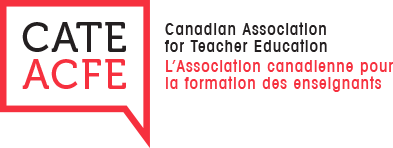 Call for nominations for the Recognition Awards for Theses and Dissertations on Teacher EducationCanadian Association for Teacher Education (CATE)Appel de candidatures pour les Prix de reconnaissance de mémoires et de thèses sur la formation des enseignantsAssociation canadienne pour la formation des enseignants (ACFE)The Canadian Association for Teacher Education is pleased to inform the academic community that, as part of its mandate to promote research on pre-service and in-service teacher education as well as staff development, it will once again recognize dissertations and theses in the field of teacher education.
Details available in the following pages.L’Association canadienne pour la formation des enseignants est heureuse d’informer la communauté académique que dans le cadre de son mandat de promotion de la recherche sur la formation initiale et continue des enseignants et sur le développement professionnel du personnel enseignant, elle décernera, cette année encore, des prix de reconnaissance pour la réalisation de mémoires ou de thèses sur la formation des enseignants. Détails dans les pages qui suivent.L’Association canadienne pour la formation des enseignants (ACFE)Prix de reconnaissance de mémoires et de thèses sur la formation des enseignantsDate limite de soumission: vendredi, 26 février 2021Il faut avoir complété ou défendu le mémoire ou la thèse entre le 1er juin 2020 et le 31 mai 2021 Les buts Mettre en valeur des mémoires et des thèses en provenance de partout au Canada qui traitent de la formation des enseignants, de la pratique des formateurs d’enseignants et du développement professionnel des enseignants.Promouvoir des discussions éclairées sur les enjeux de la formation et du développement professionnel des enseignants au Canada.Permettre une meilleure connaissance de la diversité de la recherche sur la formation des enseignants au Canada.Faire progresser le mandat de l’ACFE qui est de promouvoir le dialogue sur la formation des enseignants, la recherche et la collaboration dans ce champ d’activités. Les paramètres de l’ACFE en lien avec la formation des enseignantsLes prix ont pour but de promouvoir et de faire connaître la recherche sur la formation initiale et continue des enseignants et sur le développement professionnel du personnel enseignant.  Pour que la thèse ou le mémoire soit retenu pour un prix de reconnaissance, la recherche doit porter directement sur la formation des enseignants ou le développement professionnel des enseignants et y faire référence non seulement dans les conclusions, mais tout au long de la recherche.  Ces thématiques peuvent être étudiées sous trois aspects : (1) la formation des enseignants et les enjeux sociaux, (2) les pratiques de formation à l’enseignement et (3) les défis et les possibilités pour la formation des enseignants.(1) La formation des enseignants et les enjeux sociaux En ce qui a trait à ce premier aspect, les recherches peuvent porter sur : les nouveaux standards et référentiels en formation des enseignantsl’évaluation des effets de la formation des enseignantsla préparation des enseignants pour répondre aux besoins de populations diversesla formation des enseignants dans une société mondialiséela recherche comme fondement de la formation des enseignantsla collaboration avec les facultés des lettres et des sciencesla diversité dans le recrutement du personnel enseignant et des formateurs d’enseignantsla formation des enseignants en milieu scolaire et le partenariat avec le milieu scolaireles approches alternatives en formation des enseignantsles tests à grands enjeux et leur impact sur la préparation des enseignantsle leadership dans les institutions de formation à l’enseignement au 21e sièclela formation continue des enseignants (2) Les pratiques de formation à l’enseignementEn ce qui a trait à ce deuxième aspect, les recherches peuvent porter sur : l’auto-analyse (self-study) des pratiques de formation à l’enseignement la base de connaissances de l’enseignement et de la formation à l’enseignementla compréhension du processus d’apprentissage de l’enseignementla nature de la formation des enseignantsle développement professionnel des enseignants et des formateurs d’enseignantsles approches critiques en formation des enseignants (3) Défis et possibilités pour la formation des enseignantsSous ce troisième aspect, les recherches peuvent inclure une analyse des effets qu’ont les rapides changements sociaux et culturels sur la formation des enseignants. Cet aspect ouvre aussi la porte à des recherches qui contribuent à documenter la transformation de l’éducation par le biais de la formation des enseignants : l’impact des nouvelles cultures et de la mondialisation sur les programmes et les approches pédagogiques en formation des enseignantsles nouvelles formes de partenariat et de collaboration entre les universités et les écolesle rôle des écoles et des autres agences de services sociaux en rapport avec la formation des enseignantsles conséquences des nouvelles configurations communautaires et familiales sur le travail des enseignantsle changement générationnel et culturel dans les écoles et dans les institutions de formation des enseignantsles technologies nouvelles et la formation des enseignantsl’impact des politiques de l’enseignement supérieur et de son financement sur la formation des enseignants.ProcédurePour que la thèse ou le mémoire soit retenu en vue d’un prix, il faut remplir le formulaire ci-joint et fournir une lettre de recommandation de la directrice ou du directeur de recherche. Voir les directives décrites ci-après. Les participants doivent aussi indiquer s’ils ont présenté leur mémoire ou leur thèse pour un prix de reconnaissance dans le cadre d’un autre concours de la SCEE.Veuillez soumettre votre demande sous forme électronique (Word ou PDF) le ou avant le 26 février 2021 à :Michele Jacobsen, PhDProfessor, Werklund School of Education | Teaching Scholar, University of CalgaryAncienne Presidente, de l'Association Canadienne pour la Formation des Enseignants (ACFE),  Société Canadienne pour l’Étude de l’Éducation (SCEE).dmjacobs@ucalgary.caDeadline for submission: February 26, 2021Date limite pour présenter une demande : 26 février 2021Eligibility:  thesis or dissertation completed or defended between June 1st, 2020 and May 31st, 2021.Admissibilité : avoir terminé ou défendu le mémoire ou la thèse entre le 1er  juin 2020 et le 31 mai 2021.